ЗАКЛЮЧЕНИЕоб оценке регулирующего воздействия проекта нормативного правового акта Самарской области, затрагивающего вопросы осуществления предпринимательской и инвестиционной деятельности1. Вид, наименование проекта нормативного правового акта, в отношении которого была проведена оценка регулирующего воздействия (далее – ОРВ): проект приказа  управления государственной охраны объектов культурного наследия Самарской области «Об исключении выявленных объектов культурного наследия из Перечня выявленных объектов культурного наследия, расположенных на территории Самарской области, включении их в единый государственный реестр объектов культурного наследия (памятников истории и культуры) народов Российской Федерации, утверждении границ территорий, режимов использования земельных участков в границах территорий и предметов охраны объектов культурного наследия» (далее – проект нормативного акта). 2. Орган-разработчик, подготовивший проект нормативного акта: управление государственной охраны объектов культурного наследия Самарской области. 3. Дата получения министерством экономического развития и инвестиций Самарской области отчета о проведении ОРВ: 01.02.2022 (письмо управления государственной охраны объектов культурного наследия Самарской области от 01.02.2022  № УГООКН/110-вн). 4. Оценка соблюдения установленных Порядком проведения оценки регулирующего воздействия проектов нормативных правовых актов и экспертизы нормативных правовых актов Самарской области, утвержденным постановлением Правительства Самарской области от 24.06.2014 № 352 (далее  Порядок), требований к проведению процедуры ОРВ, в том числе к срокам осуществления отдельных действий, предусмотренных Порядком: требования не соблюдены. 5. Оценка соответствия результатов выполненной процедуры ОРВ целям проведения ОРВ: результаты процедуры ОРВ не соответствуют целям проведения ОРВ. 6. Оценка соответствия содержания отчета о проведении ОРВ требованиям Порядка. Оценка содержания проекта нормативного акта на предмет наличия положений, вводящих избыточные обязанности, запреты, ограничения для субъектов предпринимательской и инвестиционной деятельности, или способствующих их введению; положений, способствующих возникновению необоснованных расходов субъектов предпринимательской и инвестиционной деятельности и (или) областного бюджета; отсутствия или неполноты административных процедур с участием субъектов предпринимательской и инвестиционной деятельности: 7. Общая оценка достаточности предложенных в отчете о проведении ОРВ вариантов правового регулирования: варианты правового регулирования, отраженные в отчете, не достаточны для выводов о целесообразности принятия проекта нормативного акта. 8. Оценка эффективности предложенных в отчете о проведении ОРВ вариантов правового регулирования: сделать вывод об эффективности варианта правового регулирования, отраженного в проекте нормативного акта, не представляется возможным по причине, изложенной в пункте 6 настоящего заключения. 9. Оценка обоснованности выводов, содержащихся в отчете о проведении ОРВ: выводы не обоснованы. 10. Выводы: 1) органом-разработчиком не соблюдены требования к процедуре проведения ОРВ, установленные Порядком (методическими рекомендациями к нему); 2) решение проблемы предложенным проектом нормативного акта способом правового регулирования не обосновано; 3) органу-разработчику необходимо повторно провести публичные консультации сроком не менее 10 рабочих дней, подготовить новый отчет о проведении ОРВ, устранив замечания, изложенные в пункте 6 настоящего заключения; 4) повторно направить проект нормативного правового акта и подготовленный по результатам ОРВ отчет в уполномоченный орган для подготовки заключения об ОРВ.Ледяева 2635579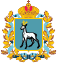 МИНИСТЕРСТВО ЭКОНОМИЧЕСКОГО РАЗВИТИЯИ ИНВЕСТИЦИЙСАМАРСКОЙ ОБЛАСТИул. Молодогвардейская, 210г. Самара, 443006,Телефон (846) 332-27-44№  на № _____________________________________№ п/пПредложения, замечания потенциальных адресатов предлагаемого правового регулирования на проект нормативного акта; предложения, замечания МЭР СО на отчет о проведении ОРВ, проект нормативного акта 
(далее – предложения, замечания) Изменения (дополнения), внесенные органом-разработчиком в отчет о проведении ОРВ, проект нормативного акта в результате учета (частичного учета) предложений, замечаний1В соответствии с подпунктом «в» пункта 2.4. Порядка в отношении проектов нормативных правовых актов высокой степени регулирующего воздействия проведение публичных консультаций при проведении оценки регулирующего воздействия является обязательным, срок проведения публичных консультаций согласно пункту 2.13. Порядка не может составлять менее 10 рабочих дней. Согласно представленному отчету срок, в течение которого органом-разработчиком принимались предложения заинтересованных лиц при проведении публичных консультаций: «начало: 21января 2022 года - окончание 30 января 2022 года», составляет менее 10 рабочих дней.  